ОГЛАВЛЕНИЕ Введение	ГЛАВА 1. ТЕОРЕТИЧЕСКИЕ АСПЕКТЫ ЭКОНОМИЧЕСКОГО АНАЛИЗА ФИНАНСОВЫХ РЕЗУЛЬТАТОВ ОТ ТЕКУЩЕЙ ДЕЯТЕЛЬНОСТИ ПРЕДПРИЯТИЯ .......................................................................................................1.1.Финансовые результаты предприятия: понятие, цели и задачи анализа	1.2.Методы оценивания  финансовых результатов хозяйственной деятельности предприятия	ГЛАВА 2. АНАЛИЗ ФИНАНСОВЫХ РЕЗУЛЬТАТОВ ОТ ТЕКУЩЕЙ ДЕЯТЕЛЬНОСТИ (НА ПРИМЕРЕ ЗАО «МИКОЯНОВСКИЙ МЯСОКОМБИНАТ»)...............................................................................................     2.1.Экономическая характеристика ЗАО «МИКОЯНОВСКИЙ МЯСОКОМБИНАТ»	2.2. Анализ финансовых результатов от текущей деятельности ЗАО «МИКОЯНОВСКИЙ МЯСОКОМБИНАТ»	2.3.Рекомендации по повышению финансовых результатов от текущей деятельности ЗАО «МИКОЯНОВСКИЙ МЯСОКОМБИНАТ»	Заключение	Список используемых источников	ПРИЛОЖЕНИЯ	ПРИЛОЖЕНИЯПриложение № 1к Приказу Министерства финансовРоссийской Федерацииот 02.07.2010 № 66н(в ред. Приказов Минфина Россииот 05.10.2011 № 124н,от 06.04.2015 № 57н)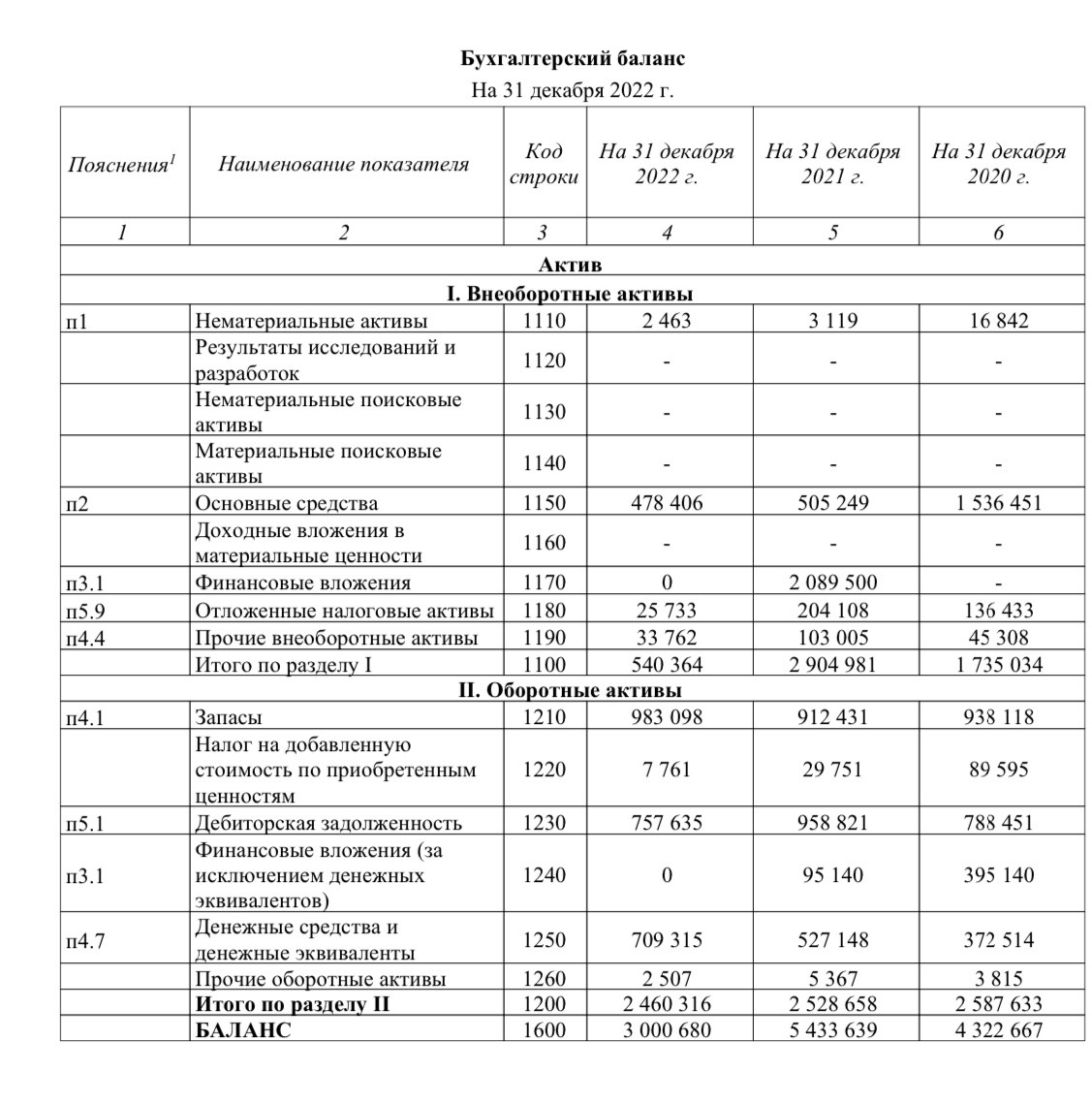 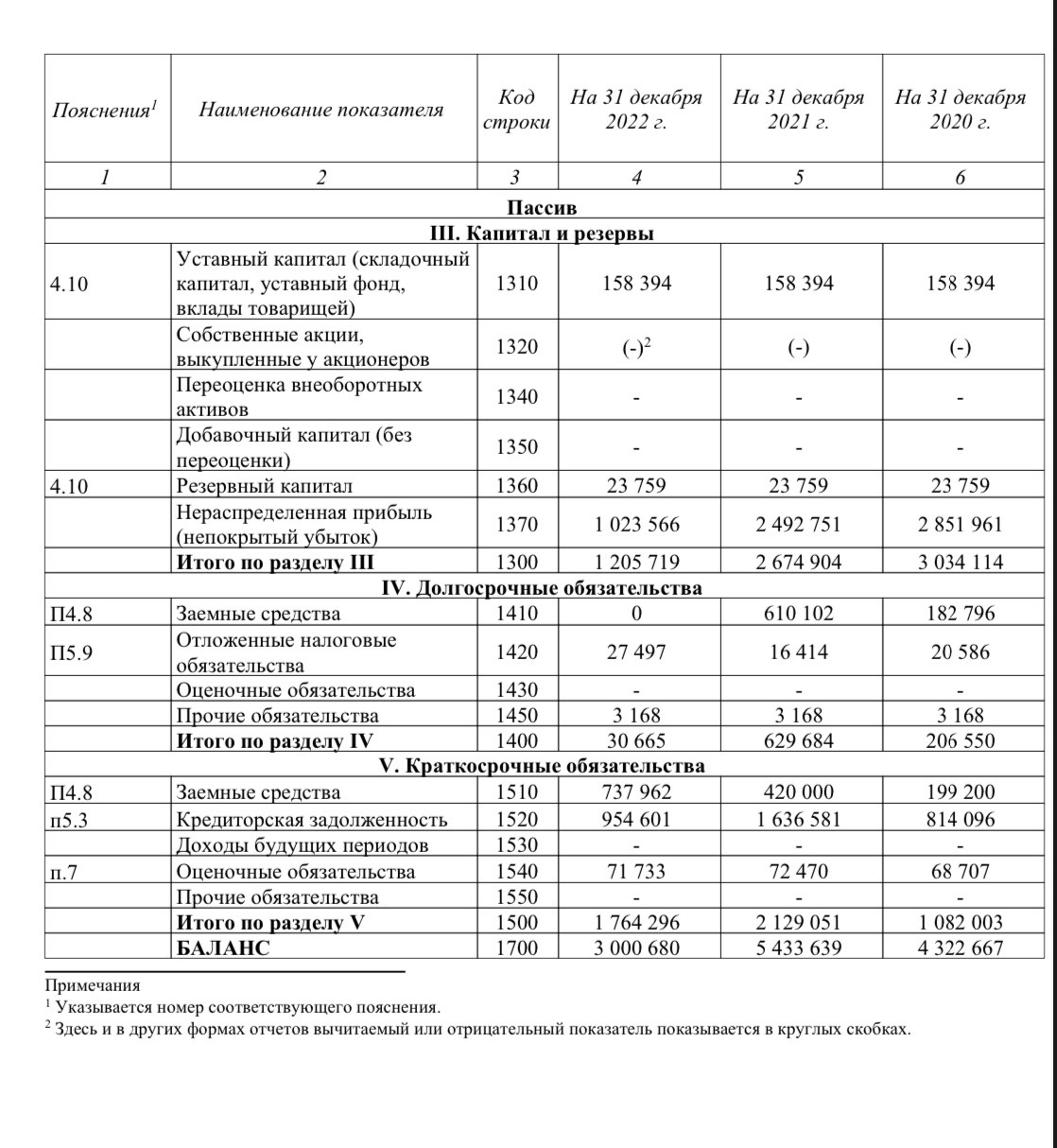 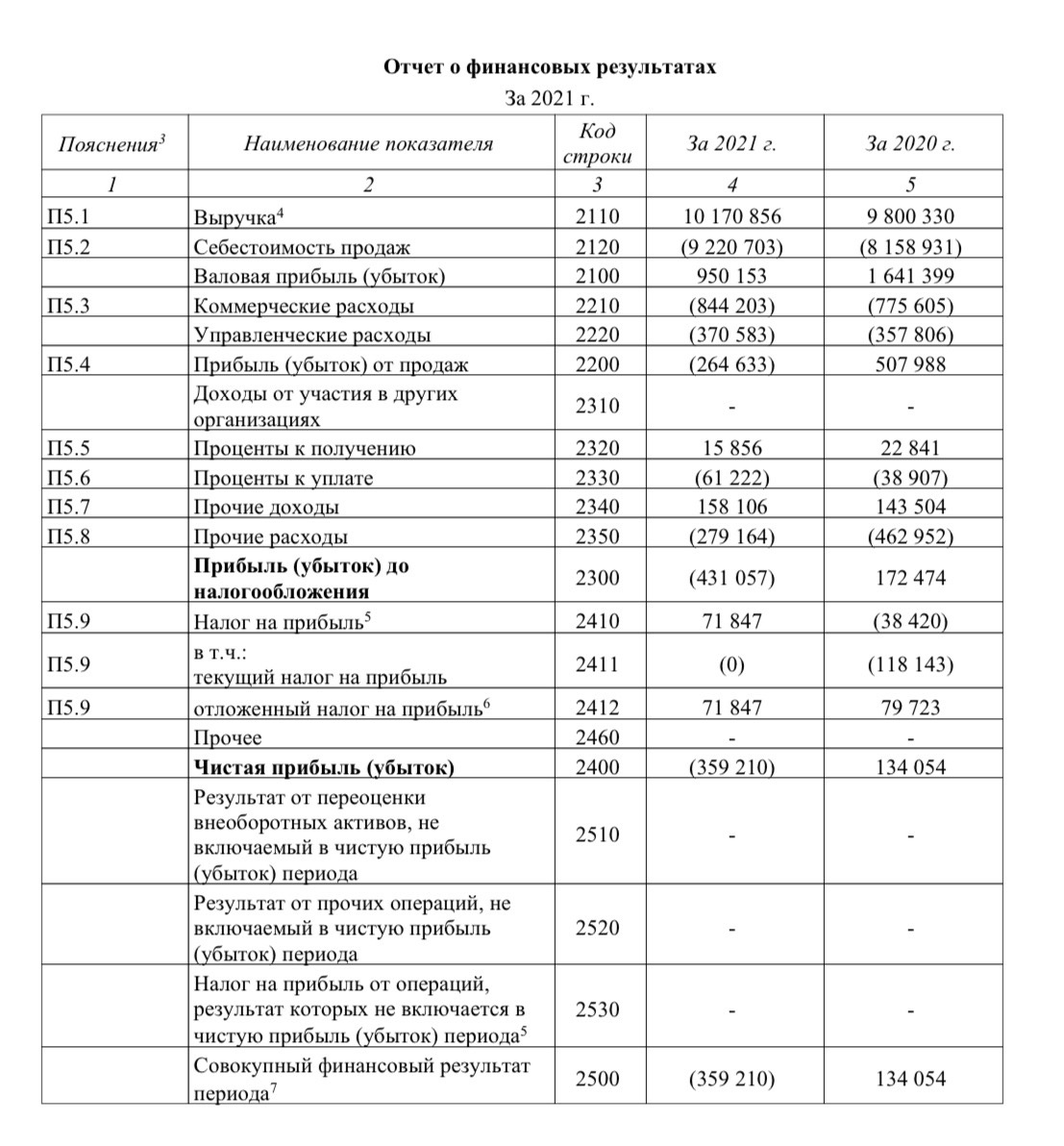 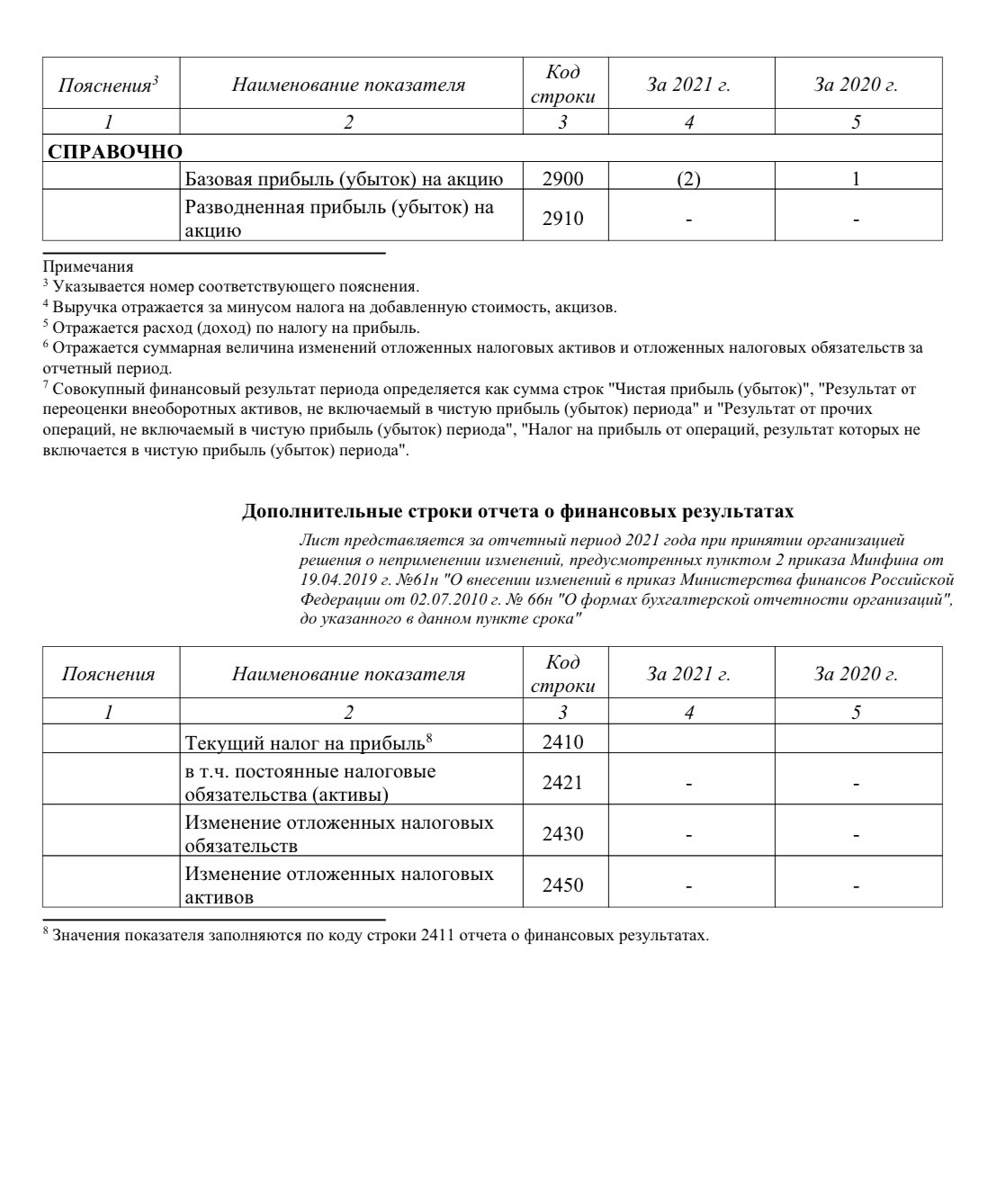 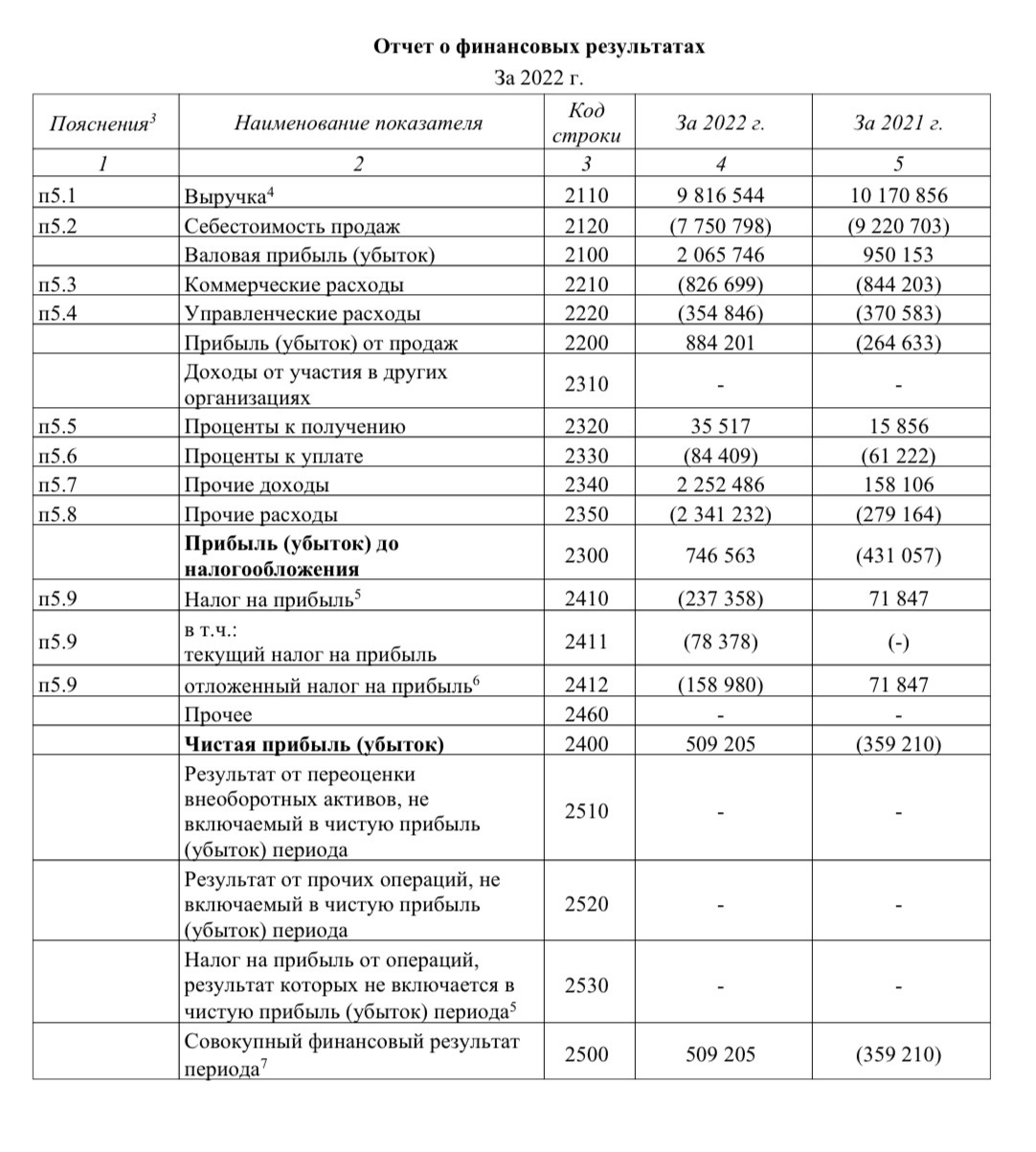 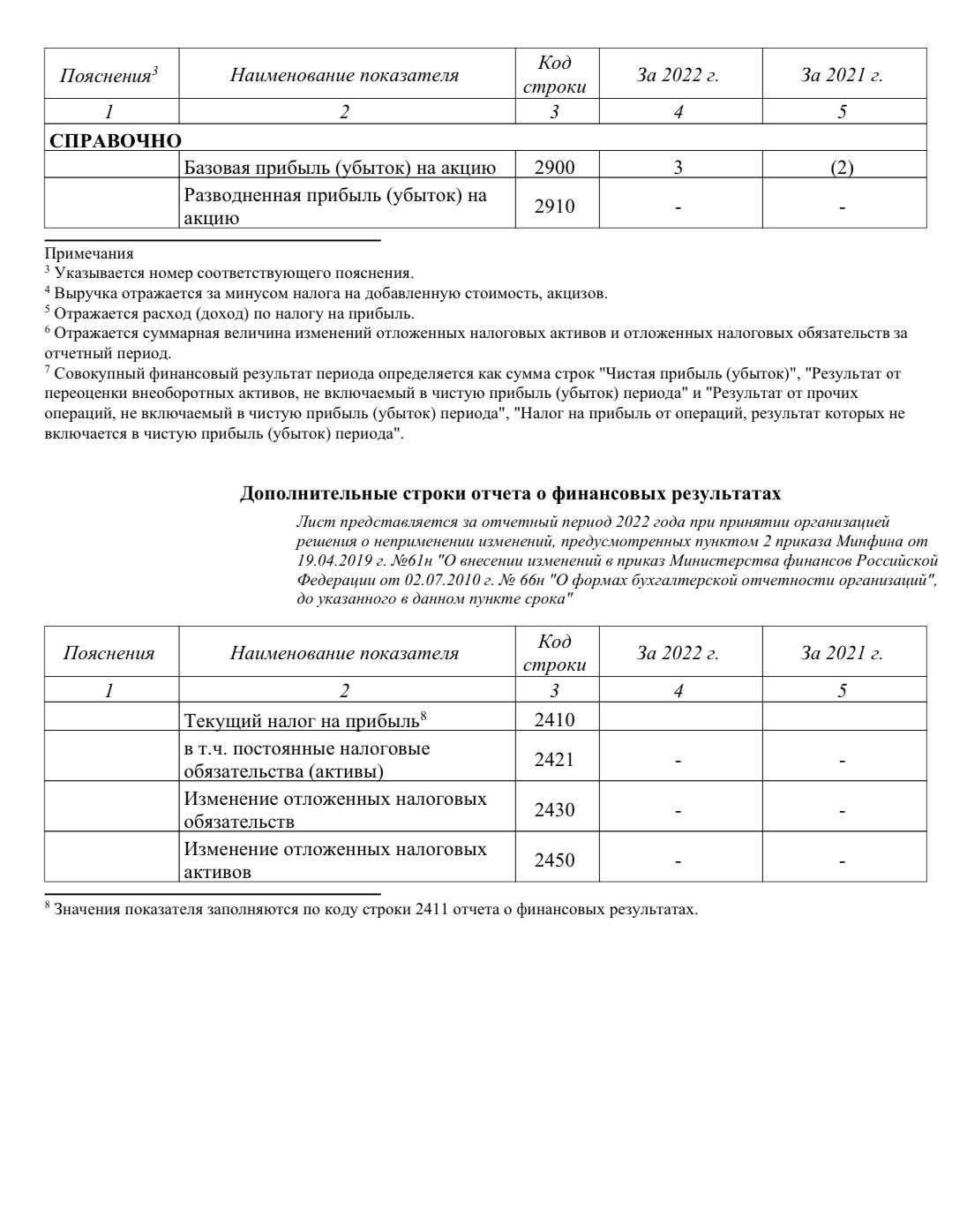 